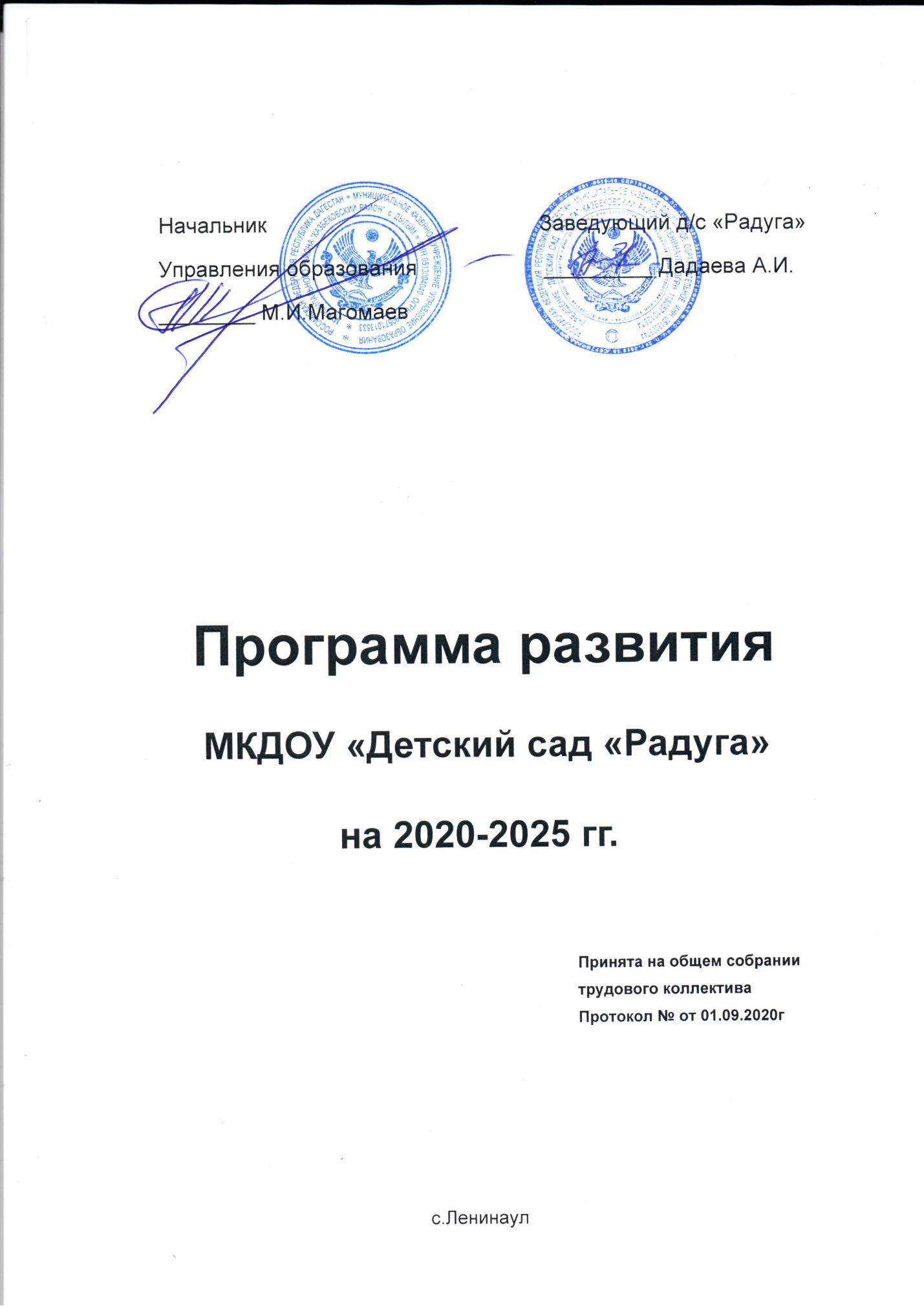 Начальник                                             Заведующий д/с «Радуга»                                                                                                        Управления образования                     _________ Дадаева А.И.________ М.И.МагомаевПрограмма развития МКДОУ «Детский сад «Радуга»                 на 2020-2025 гг.Принята на общем собрании трудового коллективаПротокол № от 01.09.2020гс.Ленинаул1. ВВЕДЕНИЕ 1.1 Пояснительная записка   Развитие учреждения - это целенаправленный, закономерный, непрерывный и необратимый процесс перехода учреждения в качественно новое состояние, характеризующееся разно уровневой организацией, инновационной направленностью и постоянно расширяющимся потенциалом роста. Этот процесс сложный и длительный, требующий организации, согласованности действий всех сотрудников учреждения, контроля над промежуточными результатами. Процесс развития существенно облегчает проектирование. Только при наличии тщательно продуманного плана можно видеть перспективы деятельности, отслеживать результаты, выделять достижения и трудности.  Целевыми установками ФГОС ДО, образовательной политики государства на современном этапе стало осуществление комплекса мероприятий, направленных на повышение качества образовательной услуги, рост профессиональной компетентности педагога – как основного ресурса развития системы образования.    Эффективное решение этих задач возможно только в учреждении, готовом работать в инновационном режиме, конкурентоспособном на рынке образовательных услуг.   Именно поэтому коллектив дошкольного образовательного учреждения разработал программу развития МКДОУ «Детский сад «Радуга» на период  2020 - 2025 г.г. Программа развития была спроектирована исходя из анализа исходного состояния детского сада, территориальной специфики, специфики контингента детей, потребности родителей воспитанников в образовательных и иных услугах.Разработка программы развития МКДОУ предполагает: - Определение факторов, затрудняющих реализацию образовательной деятельности ДОУ и факторов, определяющих возможности для развития ДОУ и достижения целей введения ФГОС ДО. - Построение целостной концептуальной модели будущего дошкольного учреждения, ориентированного на обеспечение равных стартовых возможностей всем дошкольникам в образовании, развитии, поддержании и укреплении здоровья. - Формирование сбалансированного ресурсного (нормативно-правового, научно-методического, кадрового, материально-технического, финансового, информационно-методического, организационного) обеспечения, сопряженного с целями деятельности ДОУ.- Обеспечение условий для непрерывного повышения профессионализма всех субъектов образовательной деятельности ДОУ.1.2 Паспорт программы развития1.3. Информационная справка об учреждении2. ПРОБЛЕМНО-ОРИЕНТИРОВАННЫЙ АНАЛИЗ2.1. Материально-техническое обеспечение деятельности ДОУ                                                                     В ДОУ имеется достаточно хорошая материально-техническая база:- музыкальный и спортивный зал;- кабинет свободных специалистов;- медицинский кабинет - игровые площадки и спортивный участок на улице;- групповые помещения, обеспеченные мебелью и игровым оборудованием. Мебель и игровое оборудование подобраны с учетом санитарных и психолого-педагогических требований. На стенах холлов и коридоров ДОУ расположены выставочные и информационные стенды.   В ДОУ создана база дидактических игр, методической литературы. Программно-методическое обеспечение образовательного процесса направлено на выполнение федерального государственного образовательного стандарта дошкольного образования, что связано с использованием программ и технологий, обеспечивающих гармоничное развитие ребенка, ориентацию на удовлетворение социального заказа.    Важнейшим показателем, влияющим на результативность педагогического процесса, является структура развивающей предметно-пространственной среды. Развивающая предметно-пространственная среда ДОУ обеспечивает:- интеллектуальное развитие;- возможность общения и совместной деятельности детей и взрослых, двигательную активность детей, а также возможность для уединения;- реализацию основной образовательной программы ДОУ с учетом возрастных особенностей детей;- игровую, познавательную, исследовательскую и творческую активность всех воспитанников, экспериментирование с доступными детям материалами;- двигательную активность, в том числе развитие крупной и мелкой моторики, участие в подвижных играх и соревнованиях;- эмоциональное благополучие детей во взаимодействии с предметно-пространственным окружением;- возможность самовыражения детей.    В целом структура развивающей предметно-пространственной среды в ДОУ обеспечивает возможность организации разнообразных видов детской деятельности по интересам. Учебно-методическая оснащенность детского сада позволяет педагогам проводить образовательный процесс на достойном уровне.   Обеспеченность ДОУ отведенной ему территорией, его оборудование и оснащение, соответствует нормативам. Каждая возрастная группа имеет свой участок для организации прогулок и игр детей на открытом воздухе. Игровые площадки оборудованы спортивными снарядами для развития основных видов движений, игровыми сооружениями в соответствии с возрастом: песочницами, горками, лесенками. Для защиты детей от солнца и осадков на территории каждой групповой площадки установлены теневые навесы. На территории детского сада растут разнообразные породы деревьев и кустарников, разбиты цветники и клумбы. В теплый период года  цветники используются для проведения наблюдений с детьми, опытно-экспериментальной работы, организации труда в природе. 2.2. Образовательная деятельность дошкольного учреждения   Содержание образовательного процесса в ДОУ определяется основной образовательной программой дошкольного образования, разработанной в соответствии с требованиями ФГОС ДО и с учетом примерной основной образовательной программы дошкольного образования  «От рождения до школы» (под ред. Н.Е. Вераксы, Т.С. Комаровой, М.А. Васильевой).Дополнительное образованиеВоспитанникам ДОУ предлагалось дополнительное образование  по художественно-эстетическому направлению.     Программа сформирована как программа психолого-педагогической поддержки позитивной социализации и индивидуализации, развития личности детей дошкольного возраста и определяет комплекс основных характеристик дошкольного образования (объем, содержание и планируемые результаты в виде целевых ориентиров дошкольного образования).    Образовательный процесс в ДОУ осуществляется в процессе организации различных видов детской деятельности, в ходе режимных моментов, самостоятельной деятельности детей, а также в процессе взаимодействия с семьями воспитанников. Педагогическая работа с детьми планируется с учётом возрастных, индивидуальных, психологических особенностей и возможностей детей.2.3. Уровень освоения Программы по образовательным областям   В познавательном развитии воспитанников отмечается значительное накопление информационного багажа об окружающем мире, осмысление понятий о знаках, символах, времени. У детей   старшего   дошкольного возраста достаточнохорошо развита познавательная активность, логические операции (сравнение, анализ, обобщение, классификация). В познавательном арсенале детей имеются различные средства и способы познания окружающего мира (познавательная литература, наблюдения, опыты, игры-экспериментирования).Хорошему освоению знаний способствует организация непосредственно образовательной деятельности с использованием разнообразных форм и видов детской деятельности: развивающие игры, игры-экспериментирования,совместная деятельность педагогов с детьми, создание предметно-пространственной развивающей среды.    Анализ результатов показал достаточно стабильную картину физическогоразвития воспитанников:- уровень овладения основными движениями и физическими качествами соответствует возрастным нормам;- сформированы навыки коллективного общения и взаимодействия в процессе игровой и соревновательной деятельности. Вся физкультурно - оздоровительная работа с детьми ДОУ строится с учётом их физической подготовленности иуровня физического развития каждого ребёнка.  В ДОУ учебная нагрузка соответствует гигиеническим нормативам и методическим рекомендациям. Непосредственно-образовательная деятельность проводится в соответствии с ФГОС ДО и нормативными требованиями СанПиН.   В формировании математических представлений можно отметить, что у детей имеются элементарные знания о числах, геометрических фигурах, пространственных и временных представлениях. Дети умеют классифицировать, используют обобщающие понятия, ориентируются в пространстве и на плоскости. Освоению раздела на хорошем уровне способствует использование элементов продуктивной деятельности на занятиях, активных игровых приёмов, наглядных образных персонажей и т.д. Игровые формы обучения позволяют ребенку легко усваивать информацию и активизируют мозг на решение сложных задач. Простая формула «Вы + ребенок+ игра= радость развития» помогает наладить контакт, лучше узнать своего ребенка и настроить его на познавательную деятельность.   Хорошему результату в социально-коммуникативном развитии способствует целенаправленная работа по раскрытию перед детьми мотивов человеческойдеятельности: познания, помощи другим, созидания через разрешение проблемныхигровых ситуаций, ролевых диалогов, театрализации, сюжетно-ролевых игр, чтение художественных произведений, бесед и рассуждений с выводом. А также использование традиций группы дошкольного учреждения: дни рождения и чаепития; рассказы о профессиях; ежедневное чтение художественной литературы; коллекционирование; изготовление и дарение подарков и сюрпризов.    Наблюдается систематичность работы воспитателей по обогащению речи детейв разнообразных учебных и бытовых ситуациях, использование словотворчества детей в придумывании рассказов, сказок, небылиц, что отражается на уровне развития связной речи у воспитанников. В данном направлении встречаются трудности в произношении.В работах воспитанников прослеживается использование не традиционных приёмов, направленных на творческое самовыражение.2.4. Анализ уровня готовности детей к обучению в школеПроблема готовности ребенка к школе была актуальна всегда. В настоящее время актуальность проблемы обуславливается многими факторами. Успешное решение задач развития личности ребенка, повышение эффективности обучения, благоприятное профессиональное становление во многом определяются тем, насколько верно учитывается уровень подготовленности детей к школьному обучению.  В своей работе мы ставим задачи по психологической и  физической  готовности  детей  к  восприятию школьной  программы, отслеживаем  динамику сформированных   необходимых навыков и умений, на основе диагностики на начало и конец учебного года.2.5. Анализ здоровьесберегающей и здоровьеформирующей деятельности ДОУ  Задача охраны и укрепления здоровья детей, обеспечение полноценного физического развития является важнейшей в работе всего коллектива детского сада. В учреждении построена система работы по охране и укреплению здоровья детей, обеспечению полноценного физического развития. Хорошие показатели физкультурно- оздоровительной работы достигнуты за счет целенаправленной работы учреждения по оздоровлению детей, которая включает:- рациональный режим питания (вся продукция, поступающая в ДОУ сертифицирована, сроки реализации соблюдаются. Удовлетворяется суточная потребность в пищевых веществах, строго выполняется режим питания, проводится витаминизация пищи в зимне-весенний период.В ДОУ соблюдаются все санитарные требования:- к состоянию пищеблока;- к поставляемым продуктам питания;- к транспортировке, хранению;- к приготовлению и раздаче блюд;- к личной гигиене сотрудников;- к организации приема пищи детьми в группах,- закаливание (гимнастика после сна, элементы закаливания в повседневной жизни:   умывание прохладной водой, правильно организованная прогулка, физические упражнения, проводимые в легкой спортивной одежде впомещении и на открытом воздухе; специальные мероприятия: водные, воздушные и солнечные),- двигательная активность (физкультурные занятия, физкультурно - оздоровительная гимнастика на свежем воздухе, спортивные праздники, досуги, прогулки);- медицинское обслуживание (медицинский персонал наряду с администрацией ДОУ несет ответственность за здоровье и физическое развитие детей, проведение лечебно-профилактических мероприятий, соблюдение санитарно-гигиенических норм, режима и обеспечение качества питания).Медицинской службой детского сада осуществляются следующие виды деятельности:- вакцинация,- контроль питания,- контроль выполнения требований гигиены при организации различной деятельности ребёнка в ДОУ.  В ДОУ созданы оптимальные условия для охраны и укрепления здоровья детей, их физического и психического развития. Проводятся плановые прививки сцелью профилактики детских инфекционных заболеваний и по эпидемическим показаниям с письменного согласия родителей.   Анализ полученных результатов работы детского сада подтвердил необходимость повышения качества воспитательно- образовательного процесса, совершенствования работы по оздоровлению детей, оптимального включения здоровьесберегающих технологий через проектную деятельность, включение оздоровительных задач в различные виды детской деятельности.2.6. Анализ социально-психологического статуса семейБытовые условия во всех семьях удовлетворительные.Педагогами ДОУ ведётся активная просветительская работа среди родителей,направленная на повышение их компетентности в вопросах воспитания и развития детей, успешной социализации ребёнка в обществе.    Изучение семьи как участника образовательного процесса определяетсяхарактеристикой совместных мероприятий с родителями. Результаты показывают,что лишь 60% родителей активно участвуют в различных мероприятиях ДОУ.    Остаётся проблемой привлечение родителей к участию в воспитательно-образовательном процессе. 2.7. Обеспечение комплексной безопасности и охрана труда В ДОУ имеется Паспорт безопасности, где определены системы оборудования для обеспечения безопасности всех участников образовательного процесса. С целью выполнения инструкций по охране труда сотрудников проводятся следующие мероприятия: выдается специальная одежда, моющиеся средства, регулярно проводятся проверки состояния рабочих мест, приборов и оборудования; всем персоналом изучаются должностные инструкции, приказ по охране жизни и здоровья детей, инструкции по технике безопасности, электробезопасности, правил пожарной безопасности. Администрация ДОУ контролирует выполнение персоналом инструкций по охране труда.2.8. Анализ системы управления   В детском саду существует достаточно эффективная, профессиональная, компетентная система административного и оперативного управления коллективом.  В детском саду практикуется: материальная и моральная поддержка инициативыработников, регулярное проведение консультаций, деятельное обсуждение порядкаработы, разработка и внедрение правил и инструкций.   Управленческая деятельность осуществляется посредством административного совета (заведующий, члены администрации), общественного (родительские комитеты в каждой группе, родительский комитет ДОУ), коллективное управление (общее собрание трудового коллектива, совет педагогов).  Объектом организационной деятельности являются все участники педагогического процесса, сотрудники, дети и их родители. Организация их совместной деятельности, установление взаимоотношений для объединения их усилий в процессе выполнения плана работы детского сада, осуществляется через организационную функцию управления.2.9. Анализ ресурсного обеспечения педагогической деятельности ДОУВыводы:Представленный анализ результатов деятельности МКДОУ «Радуга» позволяет сделать следующие выводы:- материально-техническая база ДОУ соответствует требованиям, предъявляемымк предметно-пространственной развивающей среде, обеспечивающейвозможности для воспитательно-образовательной работы с детьми ;- создана атмосфера творчества, эмоционального комфорта для всех участников педагогического процесса;- целенаправленная организация воспитательно-образовательной работы, позволяют достичь положительных результатов работы;Выявленные проблемы:– недостаточное использование игровых и других развивающих технологий в работе с дошкольниками, преобладание традиционных форм и методов организации образовательного процесса;– использование педагогами стандартных, классических форм работы с детьми и родителямиАнализ педагогического процесса позволяет заключить, что его организация, содержание и формы, используемые в настоящее время, обеспечиваютпсихическое развитие детей, сохранение и укрепление их здоровья, готовность к следующему - школьному этапу жизни. Педагогическим коллективом накоплен определенный опыт в области физического,познавательного развития дошкольников.  Однако в дальнейшем особое внимание следует уделить приведению образовательного процесса и образовательных услуг в соответствие требованиям ФГОС ДО, совершенствованию работы по речевому развитию детей, их духовно-нравственному воспитанию; внедрению разнообразных форм работы с педагогическим коллективом, направленных на развитие их профессиональной компетентности, мотивации, профилактике профессионального выгорания; обеспечению разнообразных форм взаимодействия с родителями воспитанников,в том числе на основе применения возможностей Интернета.   Проведенный анализ настоящего состояния деятельности ДОУ показал, что сложились условия и потенциальные возможности коллектива для дальнейшего развития учреждения.3. КОНЦЕПЦИЯ ЖЕЛАЕМОГО БУДУЩЕГО СОСТОЯНИЯ ДОУ3.1 Концептуальные основы Программы развития ДОУ   Современному обществу нужны грамотные, компетентные, успешные люди. Успешность рассматривается, как владение набором умений (компетентностей), позволяющих адаптироваться к сложным условиям жизни. В контексте современных представлений о цели образования, начальные ключевые компетентности являются актуальными для дошкольников и фиксируют степеньих готовности к включению в новую – школьную жизнь.   Готовность выпускника ДОУ к школе предполагает его личностную готовность, на успешность в учебе и дальнейшей жизни.   Основными целевыми установками ДОУ должны стать:- реализация адаптированной образовательной программы на основе ФГОС ДО;- создание оптимальных условий для дифференциации и индивидуализации образовательного процесса посредством организации комплексного психолого-медико-педагогического сопровождения воспитанников ДОУ и их родителей - достижение высокого качества образовательной услуги за счет совершенствования ресурсного обеспечения образовательного процесса (повышение профессиональной компетентности сотрудников ДОУ, укрепление межведомственных связей учреждения, подведение образовательного процессапод научные основы, совершенствование материально-технической базы и предметно-пространственной развивающей среды в группах).3.2 Стратегия и тактика перехода ДОУ в новое состояниеОсновная цель: создание условий для повышения доступности качественного образования, соответствующего современным потребностям общества и обеспечивающего равные стартовые возможности для всех детей.  Достижение основной цели Программы обеспечивается решением подцелей и выполнением соответствующих задач.Подцель 1. Способствование развитию управления ДОУ на основе повышения компетентности родителей по вопросам взаимодействия с детским садом и созданию модели образовательного учреждения в соответствии с запросами социума.Задачи:1.Совершенствовать нормативно-правовое обеспечение деятельности детского сада.2.Провести мониторинг запросов родителей в сфере воспитания и образования и степени их удовлетворенности работой ДОУ.3.Организовать работу по оказанию в ДОУ дополнительных услуг.Подцель 2. Коррекция образовательного процесса в ДОУ в целях обеспечения разностороннего развития детей с учетом их познавательных потребностей и индивидуальных возможностей. Создание информационной образовательной среды в ДОУ.Задачи:Создать механизм, обеспечивающий проведение внутреннего мониторинга оценки качества образования в МКДОУСоздать оптимальные условия для эффективного использования ИКТ-технологий в образовательной и управленческой деятельности.Подцель 3. Совершенствование системы здоровьесбережения  в ДОУ.Задачи:1.Повышать профессиональную компетентность педагогического коллектива в вопросах здоровьесбережения и физического развития детей.2.Оптимизировать предметно-пространственную развивающую среду ДОУ, способствующую двигательной активности детей и коррекции функций опорно-двигательного аппарата.3.Совершенствовать организационно-методические условия физического развития детей.Подцель 4. Повысить уровень профессиональной компетентности педагогов ДОУ, создавая условия для развития их субъектной позиции.Задачи:1.Стимулировать профессиональную самоорганизацию деятельности педагогов, поддерживать инициативу и творчество.Подцель 5. Расширять взаимодействие ДОУ с социумом (семьей, школой).Задачи:1.Обеспечить психолого-педагогическое сопровождение семей воспитанников.2.Обеспечить функционирование ДОУ как открытой системы. Подцель 6. Обогащать материально-техническую базу и предметно-пространственную развивающую среду ДОУ согласно требованиям ФГОС ДО.Задачи:1.Укреплять материально-техническую базу, обеспечивая целесообразность, информативность и комфорт.2.Совершенствовать предметно-пространственную развивающую среду с учетом оптимальной насыщенности, целостности.3.Оснащать образовательное пространство средствами обучения и воспитания, соответствующими оборудованием и материалом, в том числе расходным, игровым, спортивным, оздоровительным (в соответствии со спецификой программы).3.3. Этапы реализации программы1- этапОрганизационно-подготовительный этап:- создание нормативно- правовой базы для реализации программы;- сбор информации о степени удовлетворенности родителей качеством образовательных услуг в ДОУ;- получение информации о необходимости оказания дополнительных образовательных услуг;- анализ готовности коллектива к переходу в режим развития;- разработка положения о мониторинговых исследованиях.2- этап (Практический этап реализации):- реализация образовательной программы дошкольного образования в соответствии ФГОС ДО;- реализация дополнительных программ.- определение перспектив дальнейшего развития ДОУ.3.4. Прогнозируемые результаты:Функционирование ДОУ как открытой, динамичной, развивающейся системы, обеспечивающей свободный доступ ко всей необходимой информации о своей деятельности.Соответствие образовательного процесса и образовательных услуг требованиям ФГОС ДО.Положительная динамика состояния физического и психического здоровьядетей.Готовность детей к обучению в школе.Повышение профессиональной культуры педагогов, их компетентностей и умения работать на запланированный результат.Современная материально - техническая база и предметно-пространственная развивающая среда, способствующая развитию личности ребенка.Достижение высокого уровня удовлетворенности родителей качеством образовательных услуг в ДОУ и мотивации их к взаимодействию с ДОУ.4. ПЛАН ДЕЙСТВИЙ ПО РЕАЛИЗАЦИИ ПРОГРАММЫ РАЗВИТИЯПодцель 1. Совершенствовать развитие самоуправления в ДОУ и модель образовательного учреждения в соответствии с запросами социума.Задачи:1.Совершенствовать нормативно-правовое обеспечение деятельности детского сада.2.Провести мониторинг запросов родителей в сфере воспитания и образования и степени их удовлетворенности работой ДОУ.3.Организовать работу по оказанию в ДОУ дополнительных услуг.ПРОЕКТ «Развитие дополнительного образования в ДОУ»Срок реализации: 2020-2025 г.г.Ведущие идеи проекта: В настоящее время главным направлением в работе ДОУ является реализация ФГОС ДО.  Вместе с тем, законодательство дает право ДОУ осуществлять дополнительное образование, реализовывать дополнительные общеразвивающие программы, в том числе на платной основе. Дополнительное образование - вид образования, который направлен на всестороннее удовлетворение образовательных потребностей человека в интеллектуальном, духовно-нравственном, физическом и (или) профессиональном совершенствовании.   Нормативным основанием для развития дополнительного образования в ДОУ являются:- Федеральный закон «Об образовании в РФ» от 29.декабря 2012 г. № 273-ФЗ (ст.54).- Постановление Правительства РФ от 15 августа 2013 г. № 706 «Об утверждении правил оказания платных образовательных услуг».- Приказ Минобрнауки России от 25 октября 2013 г. № 1185 «Об утверждении примерной формы договора об образовании на обучение по дополнительным общеобразовательным программам».Основными целевыми установками должны стать:- создание оптимальных условий для удовлетворения спроса населения на дополнительное развитие детей в отдельных образовательных областях, предусмотренных ФГОС ДО;- создание оптимальных условий для удовлетворения спроса населения на развитие детей в иных образовательных областях сверх ФГОС ДО;Создавая условия реализации основной образовательной программы, для развития в ДОУ дополнительного образования, будем руководствоваться следующими ключевыми положениями:- Ценность дополнительного образования состоит в том, что оно усиливает вариативную составляющую общего образования, способствует практическому приложению знаний и навыков, полученных в дошкольном образовательном учреждении, стимулирует познавательную мотивацию воспитанников.А главное – в условиях дополнительного образования дети могут развивать свой творческий потенциал, навыки адаптации к современному обществу. Дополнительное образование в дошкольных учреждениях создает условия для более интенсивного индивидуального развития личности дошкольника.- Дополнительное образование по праву рассматривается как важнейшая составляющая образовательного пространства, социально востребовано как образование, органично сочетающее в себе воспитание, обучение и развитие личности ребенка, наиболее открыто и свободно от стандартного подхода: постоянно обновляется его содержание, методы и формы работы с детьми, возможна творческая, авторская позиция педагога.Цель проекта: расширение сети дополнительного вариативного образованияВ рамках сформулированной цели выделены задачи, определяющие содержание деятельности педагогического коллектива ДОУ:Создать нормативно-правовые и финансовые условия развития системы дополнительных образовательных услуг в ДОУ.Создать организационные и информационные условия развития дополнительного образования в ДОУ.Разработать программное и учебно-методическое обеспечение дополнительного образования в ДОУ.Ожидаемые результаты реализации проекта:- положительная динамика (рост) количества дополнительных образовательных услуг, оказываемых воспитанниками ДОУ (а также детям дошкольного возрастане являющимися воспитанниками ДОУ);- удовлетворенность участников образовательных отношений качеством дополнительных образовательных услуг;Мероприятия по реализации задач:Задача : Разработать программное и учебно-методическое обеспечение дополнительного образования в ДОУ:- Разработка дополнительных общеразвивающих программ (на каждую образовательную услугу) и учебно-методического обеспечения ее реализации.- Составление дидактических комплексов, используемых при реализации дополнительных общеразвивающих программ.- Разработка регламентов оказания дополнительных образовательных услуг в соответствии с действующими санитарными правилами и нормативами, требованиями и особенностями основной образовательной программы.- Обеспечение квалифицированного медико-психолого-педагогического сопровождения ребенка при реализации дополнительных общеразвивающих программ.- Осуществление образовательного взаимодействия с семьями детей, получающих дополнительные образовательные услуги.Подцель 2. Коррекция образовательного процесса в ДОУ в целях обеспечения разностороннего развития детей с учетом их познавательных потребностей и индивидуальных возможностей. Создание информационной образовательной среды в ДОУ.Задачи:Создать механизм, обеспечивающий проведение внутреннего мониторинга оценки качества образования в МКДОУ Создать оптимальные условия для эффективного использования ИКТ-технологий в образовательной и управленческой деятельности.ПРОЕКТ «СОЗДАНИЕ ИНФОРМАЦИОННОЙ ОБРАЗОВАТЕЛЬНОЙ СРЕДЫ В ДОУ»Срок реализации: 2020 – 2025 г.г.Ведущие идеи проекта: В настоящее время главным направлением в работе ДОУ является реализация ФГОС ДО. На фоне активно развивающихся процессов информатизации образования, не вызывает сомнений целесообразность использования ИКТ в образовательном процессе дошкольного образовательного учреждения. Использование ИКТ-технологий в работе с дошкольниками, обеспечивает формирование у них предпосылок мотивационной, интеллектуальной и операциональной готовности к жизни в информационном обществе. А объем и содержание их использования должны быть определены в основной образовательной программе ДОУ.Основными целевыми установками должны стать:- реализация основной образовательной программы, обеспечивающей равные стартовые возможности и преемственность дошкольного и начальногообразования в условиях информатизации системы образования;- формирование информационной культуры всех участников образовательных отношений;- создание оптимальных технических, психолого-педагогических и методических условий для успешного использования ИКТ-технологий.При планировании и реализации проекта будем руководствоваться следующими ключевыми положениями:Современное общество – это информационное общество. Сегодняинформация выступает главным ресурсом научно-технического и социально-экономического развития мирового сообщества, играет значительную роль в процессах образования, культурного общения между людьми, а также в других социальных областях. Включение современных информационных технологий в сферу образования создает возможности повышения качества образования, организации новых форм взаимодействия различных субъектов в процессе образования, его индивидуализации и дифференциации, совершенствования управления образовательным процессом.Сегодня система образования, в т.ч. дошкольное образование, нуждается в оснащении самыми современными техническими средствами обучения, информационно-коммуникационными технологиями, интерактивными компьютерными устройствами и медийным оборудованием. Но процесс развития технической базы одновременно должен сопровождаться и ее информационным насыщением, формируя информационно-коммуникационную среду. И перед образовательными организациями стоит не только задача адекватного использования технического оборудования, но и наполнения информации духовным содержанием, отвечающим российским культурно-историческим традициям,Использование ИКТ в образовательном процессе должно строиться на безусловном учете возрастных возможностей и особенностей детей дошкольного возраста. Ведь далеко не всегда информационно-коммуникационная среда организована в интересах развития и образования детей. Информационные технологии, являющиеся важным фактором обогащения интеллектуального и эмоционального развития ребенка, катализатором развития его творческих способностей, могут использоваться в образовательном процессе наравне с традиционными средствами развития и воспитания детей через игру, конструирование, художественную и другие виды деятельности, но ни в коем случае не заменять их.Информатизация управления ДОУ – это процесс информационногообеспечения управления с использованием современных информационных технологий как управленческого ресурса. В процессе внедрения ИКТ в управление ОУ возникает ряд проблем: технических, организационных и психологических, решение которых и обеспечит эффективность управленческой деятельности.Цель проекта: создание интегрированной информационной образовательной среды в ДОУ, обеспечивающей повышение качества дошкольного образования на основе использования в образовательном процессе информационно-коммуникационных технологий, гармонично сочетающихся с традиционными, прежде всего, игровыми, а также качественное и эффективное информационное обеспечение деятельности всех участников образовательных отношений и управленческой деятельности.В рамках сформулированной цели выделены задачи, определяющие содержание деятельности педагогического коллектива ДОУ:Создание оптимальных технико-технологических условий для эффективного использования ИКТ-технологий в образовательной и управленческой деятельности.Интеграция информационно-коммуникационной среды в развивающую предметно-пространственную среду дошкольного образовательного учрежденияПовышение эффективности использования информационных компьютерных технологий в образовательном процессе дошкольного образовательного учреждения.Создание эффективной системы информационного обеспеченияуправленческой деятельности.Повышение уровня информационной культуры всех участников образовательных отношений.Организация информационного взаимодействия с родителями воспитанников посредством сайта дошкольного образовательного учреждения.Ожидаемые результаты реализации проекта:- эффективное использование возможностей интегрированной информационной образовательной среды всеми участниками образовательных отношений в ДОУ;- создание эффективной системы информационного обеспеченияобразовательной и управленческой деятельности;- высокий уровень информационной культуры участников образовательных отношений.Мероприятия по реализации задач:Задача 1. Создание оптимальных технико – технологических условий для эффективного использования ИКТ-технологий в образовательной и управленческой деятельности:- Оснащение современными техническими средствами обучения,интерактивными компьютерными устройствами и медийным оборудованием, соответствующие нормативным требованиям и возрастным особенностям детей дошкольного возраста.- Оснащение рабочих мест управленческого персонала компьютерной техникойи соответствующим программным обеспечением.- Создание и пополнение базы цифровых обучающих ресурсов медиатеки, включающей различные информационные ресурсы (аудио, видео – материалы, электронные материалы познавательного и развивающего характера,электронные программно-методические комплексы, электронные энциклопедии, книги, развивающие игры и пособия и др.).- Создание и пополнение базы информационно-поисковых, справочно-правовых и др. систем.- Приобретение программного обеспечения и средств информатизации по различным направлениям работы: графические и текстовые редакторы, электронные таблицы, электронная почта, электронные конференции, видеоконференции, интернет, телекоммуникации, статистические программы.Задача 2. Повышение эффективности использования информационных компьютерных технологий в образовательном процессе дошкольного образовательного учреждения:- Внедрение в образовательный процесс современных средств ИКТ-технологий.-Повышение качества образования дошкольников путем интеграции работы по образовательной программе и ИКТ-технологий.- Подготовка, систематизация мультимедийных презентаций учебно-методических материалов по различным образовательным областям ООПДО.- Разработка регламентов образовательной деятельности с использованием компьютерных устройств с учетом нормативных требований и особенностей основной образовательной программы.- Методическое сопровождение занятий и игр с использованием компьютерных устройств в рамках непосредственно образовательной деятельности, совместнойи самостоятельной деятельности воспитанников.- Осуществление методической поддержки и разработка методических рекомендаций.- Использование информационных технологий как средства индивидуализации образовательной работы с воспитанниками ДОУ.- Создание в ДОУ информационного пространства по психолого-педагогическому сопровождению развития и образования детей.Задача 3. Повышение уровня информационной культуры всех участников образовательных отношений:- Повышение уровня ИКТ - компетентности всего педагогического коллектива.- Повышение уровня информационной и методической культуры педагогических работников ДОУ, сознательное использование ими информационных средств и технологий в собственной педагогической деятельности.- Повышение компетентности административно-управленческого персонала в части применения и эффективного использования информационных технологий в административной деятельности ДОУ.Подцель 3. Совершенствовать систему здоровьесбережения в ДОУ.Задачи:Повышать профессиональную компетентность педагогического коллектива в вопросах здоровьесбережения и физического развития детей.Оптимизировать предметно-пространственную развивающую среду ДОУ, способствующую двигательной активности детей и коррекции функций опорно-двигательного аппарата.Совершенствовать организационно-методические условия физического развития детей.Подцель 4. Расширять взаимодействие с социумом (семьей, школой).Задачи:1.Обеспечить психолого-педагогическое сопровождение семей воспитанников.2.Обеспечить функционирование ДОУ как открытой системы.Срок реализации: 2020-2025Ведущие идеи:В основу совместной деятельности семьи и дошкольного образовательного учреждения заложены следующие принципы:- единый подход к процессу воспитания ребёнка;- открытость дошкольного учреждения для родителей;- взаимное доверие во взаимоотношениях педагогов и родителей;- уважение и доброжелательность друг к другу;- дифференцированный подход к каждой семье;- равно ответственность родителей и педагогов;- интеграция общественного и семейного воспитания дошкольников.Условия работы с родителями:- целенаправленность, системность, плановость;- дифференцированный подход педагогов с родителями с учётоммногоаспектной специфики каждой семьи;- учет возрастных особенностей при организации работы с родителями;- доброжелательность, открытость.Цель: возрождение традиций семейного воспитания и вовлечение семьи в образовательный процесс дошкольного образовательного учреждения.В рамках сформулированной цели выделены задачи, определяющие содержание деятельности педагогического коллектива ДОУ:- повышение компетентности педагогов в использовании эффективных форм взаимодействия с семьями воспитанников;- использование мест общественного назначения в ДОУ (коридоры, холлы) для ненавязчивого вовлечения родителей в образовательный процесс (просветительская деятельность, практическая деятельность);- мотивация родителей на сотрудничество с ДОУ;- создание условий для партнерских отношений с семьями воспитанников как эффективная форма сотрудничества для развития конструктивноговзаимодействия педагогов и родителей с детьми;- организация продуктивного сотрудничества с родительской общественностью;психолого-педагогическое просвещение родителей;Задача . Использование мест общественного назначения в ДОУ (коридоры, холлы) для ненавязчивого вовлечения родителей в образовательный процесс (просветительская деятельность, практическая деятельность:- Создание организационно-методических условий для эффективного использования мест общественного назначения в ДОУ для просветительской деятельности.- Создание творческих групп педагогов по проектированию и размещению информационных материалов для родителей в помещениях ДОУ.Подцель 6. Обогащать материально-техническую базу ДОУ и предметно-пространственную развивающую среду согласно требованиям ФГОС ДО.Задачи:1.Укреплять материально-техническую базу, обеспечивая целесообразность, информативность и комфорт.2.Совершенствовать предметно-пространственную развивающую среду с учетом оптимальной насыщенности, целостности.3.Оснащать образовательное пространство средствами обучения и воспитания, соответствующими оборудованием и материалом, в том числе расходным, игровым, спортивным, оздоровительным (в соответствии со спецификой программы).5. ОПРЕДЕЛЕНИЕ ПЕРСПЕКТИВ ДАЛЬНЕЙШЕЙ РАБОТЫ   Реализация Программы позволит повысить качество и обеспечить условия получения образовательных услуг для всех категорий семей и воспитанников в условиях инновационного режима развития ДОУ, независимо от их социальногои имущественного статуса, состояния здоровья.План дальнейшей работы:Подведение итогов работы по Программе развития на 2020-2025гг.Ответственный: заведующий МКДОУ Сроки: май 2025 г.Подготовка Программы развития на следующий период 2026-2031гг.Ответственный: заведующий МКДОУСроки: декабрь 2025 г.7. ЗАКЛЮЧЕНИЕ  Преобразования в дошкольном учреждении возможны только тогда, когда коллектив будет готов к преобразованиям, захочет осуществить их, будет заинтересован в результатах этих преобразований.   Преобразования возможны только при становлении новой организационной культуры, которая будет базироваться: на высокой индивидуальной инициативе каждого сотрудника ДОУ; на ценности качества и эффективности проделанной работы.    Мы уверены, что Программа развития дошкольного образовательного учреждения будет для нас руководством к действию на ближайшие годы.Наименование ПрограммыПрограмма развития   Муниципального казенного дошкольного образовательного учреждения детский сад  «Радуга» с.Ленинаул на период 2020-2025г.г.» (далее – Программа)Статус программыЛокальный нормативный акт дошкольного образовательного учрежденияОснование для разработки Программы1.Федеральный закон от 21.12.2012 № 273-ФЗ "Об образовании в Российской Федерации" (далее – Федеральный закон "Об образовании в Российской Федерации")2.Приказ Министерства образования и науки Российской Федерации от 17 октября 2013 г. № 1155 « Об утверждении федерального государственного образовательного стандарта дошкольного образования».3.СанПиН 2.4.1.3049-13 "Санитарно-       эпидемиологические требования к устройству, содержанию и организации режима работы в дошкольных организациях (Постановление Главного государственного санитарного врача Российской Федерации от 15 мая 2013 г. №26).4.Конституция РФ5.Конвенция о правах ребенка6.Устав МКДОУ7.Федеральный государственный образовательный стандарт дошкольного образования (утв. Приказом Минобрнауки от 14.10.2013  № 1155)Разработчик Программы МКДОУ д/с  «Радуга»Исполнители  ПрограммыЗаведующий, воспитатели, зам. завед. по УВР, музыкальный руководитель, инструктор по физической культуре, педагог дополнительного образования, педагог-психолог, заместитель заведующего по хозяйственной части.Назначение программы- Программа развития предназначена для определения перспективных направлений развития образовательного  учреждения на основе анализа  работы МКДОУ д/ с за предыдущий период.- Программа развития предназначена для отражения тенденций изменений в соответствии с ФГОС ДО, охарактеризованы главные направления обновления содержания образования и организации воспитания, управление дошкольным учреждением на основе инновационных процессов.Проблема- Развитие дошкольного образовательного учреждения в условиях реализации новой государственной образовательной политики, создание условий для сохранения, приумножения культурных и духовных ценностей ;  становление открытой, гибкой и доступной системы образования.- Недостаточная готовность и включённость родителей в управление качеством образования  детей через общественно - государственные  формы управления.- Необходимость  интенсификации педагогического труда, повышение его качества и результативности педагогов к применению современных образовательных технологий.Цель Программы- Создание условий для повышения доступности качественного образования, соответствующего современным потребностям общества и обеспечивающего равные стартовые возможности для всех детей.Направления- Обеспечение доступности образования;- обеспечение качества образования;- обеспечение эффективной работы образовательнойорганизации.Задачи1. Способствовать развитию   управления  ДОУ на основе повышения компетентности родителей по вопросам взаимодействия с детским садом и созданию модели образовательного учреждения в соответствии с запросами социума.2. Скорректировать образовательный процесс в соответствии с ФГОС ДО и основной образовательной программой дошкольного образования для обеспечения разностороннего развития детей с учетом их потребностей индивидуальных возможностей.3. Совершенствовать систему здоровье сбережения в ДОУ, развивать систему физкультуры и спорта для сохранения здоровья детей.4. Повысить уровень профессиональной компетентности педагогов ДОУ, создавая условия для развития их субъектной позиции, повышения квалификации в соответствии с требованиями ФГОС ДО.5. Расширять взаимодействие ДОУ с социумом (семьей, школой).6. Обогащать предметно-пространственную развивающую среду и материально-техническую базу ДОУ согласно ФГОС ДО.Финансовое обеспечение программы- рациональное использование бюджета- спонсорская помощь, благотворительностьОжидаемые результаты- Функционирование ДОУ как открытой, динамичной, развивающейся системы, обеспечивающей свободный доступ ко всей необходимой информации о своей деятельности.- Соответствие образовательного процесса и образовательных услуг требованиям ФГОС ДО.- Положительная динамика состояния физического и психического здоровья детей, улучшение состояния здоровья детей способствует повышению качества их образования- Готовность детей к обучению в школе.- Повышение профессиональной культуры педагогов, их компетентностей и умения работать на запланированный результат.- Современная предметно-пространственная развивающая среда и материально - техническая база, способствующая развитию личности ребенка.- Достижение высокого уровня удовлетворенности родителей качеством образовательных услуг в ДОУ и мотивации их к взаимодействию с ДОУТип образовательного учрежденияДошкольное образовательное учреждениеВид учрежденияДетский сад компенсирующего видаПолное официальное наименование (по уставу)Муниципальное казенное дошкольное образовательное учреждение«Детский сад «Радуга»Краткое официальное наименование (по уставу) МКДОУ «Детский сад «Радуга»Адрес (юридический)368155 Казбековский район с.Ленинаул.Р.Магомедова 11аСерия и № лицензии и срок действия№ 9388 от 08.04.2019г.Телефон, электронный адресЗаведующая телефон 8 (988) 635 41 67,электронный адрес:  dadaeva_as@mail.ru   Дадаева А.И.Кадровое обеспечение деятельности МКДОУ, уровень квалификации педагоговВ МКДОУ сформирован педагогически грамотный, работоспособный коллектив:заведующий – 1, воспитателей - 20, зам.завед.по УВР – 1, музыкальный руководитель – 1,  инструктор по физической культуре – 1, ПДО-2, психолог -1Всего педагогов27 человек Высшей квалификационной категории0 человек Первой квалификационной категории-С высшим педагогическим образованием19 человека Со средним специальным, в том числе педагогическим8 человек Повысили квалификацию за пять лет0 педагоговПоказателинаправленияДостигнутыерезультатыИмеющиесяпроблемыНеобходимыепреобразованияКадровоеобеспечениеДетский сад обеспеченпедагогическими кадрамина 100 %.Образовательный процессосуществляют 27педагогов.  Все педагогиимеют педагогическоеобразование.Педагоги владеютнавыками работы на ПК. Педагогический коллектив стабильный, объединён едиными целями по решению задач дошкольного образования.В коллективеблагоприятныйпсихологический климат.Повышение квалификациипедагогических ируководящих работниковпроводится в системе и осуществляется всоответствии с графиком..- Использованиепедагогамистандартных,классических формработы с детьми иродителями.- Отсутствие системыв использованиитехнологийразвивающегообучения.- Помогать впреодолении«школьного»подхода в обучениидетей и ориентациина игровые, поиск-е методыобучения.- ИспользованиедополнительногоматериалаМотивационныеусловия- В ДОУ созданблагоприятныйпсихологическиймикроклимат.- Разработана системаматериальногостимулированияработников ДОУ.- Созданная системамотивационныхусловий недостаточносрабатывает надостижение высокихрезультатовцеленаправленнойразнообразной исистематизированнойработы по развитиюдетей и налаживаниютесного сотрудничества ссоциумом.Нормативные условия- Разработан пакетнормативных документов,регламентирующихдеятельность ДОУ.- Необходимопривлечениеобщественности вуправлении иконтроле качестваобразования на уровнеДОУ.- Разработатьэлектронный банкнормативныхдокументов всоответствии ссовременнымитребованиями.Информационныеусловия- Создан сайт ДОУ;- Осуществляется обмен информацией сучреждениями ближнего социума по решению уставных целей и задач.- Отсутствует системаучастия родителей иобщественности всборе, анализе иоценке   качестваобразования в ДОУ.- Расширять сферусотрудничествапедагогов,специалистов сродителямивоспитанников наоснове информационныхтехнологий.Организационныеусловия- В ДОУ разработаны:структура управленияколлективом,должностные инструкции.- Реализуется в системе программно-целевой метод в планированиидеятельности ДОУ(Программа ДОУ, перспективноепланирование, годовой план работы ДОУ).- Организована работапо повышениюпрофессиональнойкомпетентности педагогов по разным направлениям,курсов повышенияквалификации).- Неготовностьколлектива иродителей кактивному участию вуправленческойдеятельности1.Совершенствовать нормативно-правовое обеспечение деятельности детского сада2. Провести мониторинг запросов родителей в сфере воспитания иобразования и степени их удовлетворенности работой ДОУ.